Αγαπημένοι μου μαθητές και μαθήτριεςόπως βλέπεται το σχολείο συνεχίζεται για αυτό δεν ξεχνώ ότι :Η ΦΥΣΙΚΗ ΑΓΩΓΗ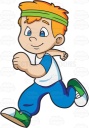 Ενθαρρύνει την Δια Βίου Αθλητική Δραστηριότητα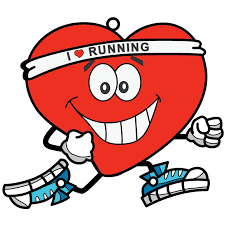 Βοηθάει στην πρόληψη παθήσεων και ασθενειών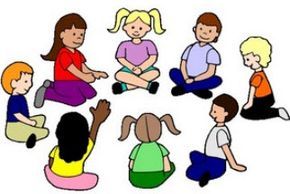 Παρέχει μια διέξοδο για τη δημιουργικότητα και την αυτοέκφρασηΑναπτύσσει την ομαδικότητα και την συνεργασία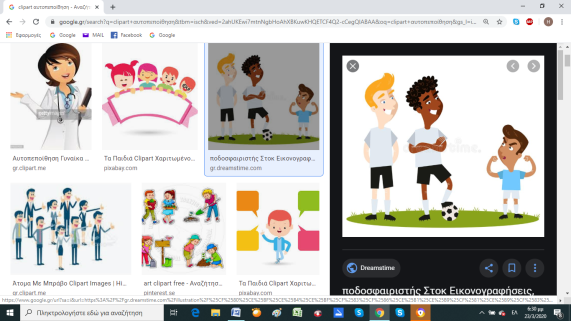 Kτίζει αυτοπεποίθησηΒελτιώνει την Φυσική Kατάσταση και την ανάπτυξη των κινητικών δεξιοτήτων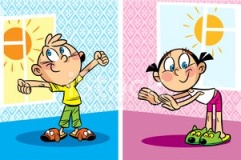 Μειώνει το άγχος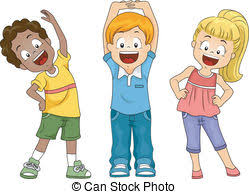 Ενδυναμώνει τις σχέσεις με τους άλλουςΓια αυτό, τώρα που αυτές τις μέρες πρέπει να είμαστε στο σπίτι, να μην ξεχνάμε κάθε πρωί να κάνουμε τη Γυμναστική μας!Ανοίξτε το λίνκ: https://www.youtube.com/watch?v=KqSzgzsDeaU